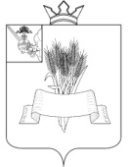 Администрация Сямженского муниципального округаВологодской областиПОСТАНОВЛЕНИЕот  02.04.2024  №  175с. Сямжа Вологодской областиО создании комиссии по проверке готовности пункта временного размещенияк приёму пострадавшего населения, находящегося на территории Сямженского муниципального округа Вологодской областиВ соответствии с Федеральными законами от 21.12.1994 № 68-ФЗ «О защите населения и территорий от чрезвычайных ситуаций природного и техногенного характера», от 06.10.2003 № 131-ФЗ «Об общих принципах организации местного самоуправления в Российской Федерации», на основании Устава Сямженского муниципального округа, в соответствии с распоряжением МЧС России от 15 августа 2018 года № 329 «О проверке готовности пунктов временного размещения пострадавшего населения к применению по предназначению», в целях повышения готовности к ликвидации чрезвычайных ситуаций, связанных с нарушением жизнедеятельности населения, и в соответствии с решением комиссии по предупреждению и ликвидации чрезвычайных ситуаций и обеспечению пожарной безопасности Сямженского муниципального округа № 2 от 21.03.2024 года,  ПОСТАНОВЛЯЮ:1. Создать комиссию по проверке пункта временного размещения пострадавшего населения (далее – ПВР), находящегося на территории Сямженского муниципального округа в составе согласно приложению № 2 к настоящему постановлению.2. Комиссия в своей работе при оценке определения степени готовности к развертыванию ПВР руководствоваться методическими рекомендациями по организации первоочередного жизнеобеспечения населения в чрезвычайных ситуациях и работы пункта временного размещения пострадавшего населения (утв. МЧС России 20.087.2020 № 2-4-71-18-11).3. Проверку готовности пункта временного размещения пострадавшего населения, находящегося на территории Сямженского муниципального округа, провести в срок до 10 апреля 2024 года. 4. Результаты проверки оформить соответствующим актом.5. Настоящее постановление вступает в силу со дня его подписания.		6. Настоящее постановление подлежит размещению на официальном сайте Сямженского муниципального округа https://35syamzhenskij.gosuslugi.ru в информационно-телекоммуникационной сети Интернет.		7. Информацию о размещении настоящего постановления на официальном сайте Сямженского муниципального округа опубликовать в газете «Восход».Глава Сямженского муниципального округа                                  С.Н. ЛашковПриложение  к постановлению администрацииСямженского муниципального округаот 02.04.2024 № 175Состав комиссиипо проверке готовности пункта временного размещения к приёму пострадавшего населения, находящегося на территории Сямженского муниципального округа Вологодской областиШаверина Людмила Александровна, первый заместитель главы Сямженского муниципального округа, председатель комиссии;Баранова Татьяна Васильевна, специалист-эксперт отдела МП, по делам ГО и ЧС администрации Сямженского муниципального округа, секретарь комиссии.Члены комиссии:Кондрашов Сергей Анатольевич, заведующий отделом МП, по делам ГО и ЧС администрации Сямженского муниципального округа;Демидов Иван Александрович, инспектор ОНД и ПР по Сямженскому и Верховажскому округам*;Житков Сергей Геннадьевич, начальник Сямженского территориального отдела администрации Сямженского муниципального округа;Копосов Олег Валентинович,  начальник Ногинского территориального отдела администрации Сямженского муниципального округа;Зайкина Ирина Сергеевна,  директор МАУ СМО «Спортивная школа»;Тарышева Марина Германовна, начальник Сокольского территориального отдела Управления Федеральной службы по надзору в сфере защиты прав потребителей и благополучия человека по Вологодской области*.(*) – по согласованию.